Сумська міська радаВиконавчий комітетРІШЕННЯУ зв’язку зі зверненням Т.в.о. військового комісара Сумського міського військового комісаріату (лист від 18.09.2018 № 2/2878), відповідно до Указу Президента України від 10 вересня 2018 року № 274/2018 «Про  внесення змін до Указу Президента України від 15 лютого 2018 року № 33 «Про звільнення в запас військовослужбовців строкової служби, строки проведення чергових призовів та чергові призови громадян України на строкову військову службу у                2018 році», керуючись частиною першою статті 52 Закону України «Про місцеве самоврядування в Україні», виконавчий комітет Сумської міської радиВИРІШИВ:1. Внести зміни до рішення виконавчого комітету Сумської міської ради   від 14.08.2018 № 455 «Про черговий призов громадян України на строкову військову службу у жовтні-листопаді 2018 року», а саме: 1.1. У назві рішення слово «листопаді» замінити словом «грудні».1.2. У пунктах 1, 2, 3, 4, 15 підпунктах 9.2., 13.1. слово «листопаді» замінити словом «грудні».1.3. У пунктах 5, 6, 16 слово «листопаді» замінити словом «грудні», словосполучення «по 30 листопада 2018 року» замінити на словосполучення «по 31 грудня 2018 року». 1.4. У пункті 11 словосполучення «по 30 листопада 2018 року» замінити на словосполучення «по 31 грудня 2018 року».1.5. У пункті 18 словосполучення «до 15 грудня 2018 року» замінити на словосполучення «до 15 січня 2019 року».1.6. У назвах додатків 1, 2, 4  до рішення виконавчого комітету Сумської міської ради  слово «листопаді» замінити словом «грудні». 1.7. У назві додатку 5 до рішення виконавчого комітету Сумської міської ради  слово «листопаді» замінити словом «грудні», вираз «(з 01.10.2018 по 30.11.2018) замінити на «(з 01.10.2018 по 31.12.2018)».1.8. Додатки 3, 6, 7 до рішення виконавчого комітету Сумської міської ради викласти в новій редакції (додаток 1, 2, 3 до даного рішення).Міський голова 							            О.М. Лисенко	Кононенко С.В. 700-519  	 	Розіслати: згідно зі списком Рішення доопрацьовано і вичитано, текст відповідає оригіналу прийнятого рішення та вимогам статей 6 – 9 Закону України «Про доступ до публічної інформації» та Закону України «Про захист персональних даних».Проект рішення візували:Начальник відділуз питань взаємодії зправоохоронними органамита оборонної роботи                                                                       Г.В. Брязкун  Додаток 1            до рішення виконавчого комітету 	     від 13.11.2018 № 569             «Затверджено»     Рішенням виконавчого комітету     від 13.11.2018 № 569ГРАФІКзасідань міської призовної комісії під час проведення чергового призову громадян України на строкову військову службу у жовтні-грудні 2018 року                                                                                                                 Продовження додаткаТ.в.о. військового комісараСумського міського військового комісаріату                                                         Є.А. Зінов`єв         Додаток 2            до рішення виконавчого комітету 	     від 13.11.2018 № 569                                                           ПЕРЕЛІКпідприємств, що надають автотранспорт для забезпечення роботи міської призовної дільниці Сумського МВК під час проведення чергового призову громадян України на строкову військову службу у жовтні-грудні 2018 рокуТ.в.о. військового комісараСумського міського військовогокомісаріату                                                                                               Є.А.  Зінов’єв         Додаток 3            до рішення виконавчого комітету 	     від 13.11.2018 № 569ПЕРЕЛІКнавчальних закладів, психологи яких залучаються для забезпечення роботи групи професійно-психологічного відбору під час проведення чергового призову громадян України на строкову військову службу у жовтні-грудні 2018 рокуТ.в.о. військового комісара Сумського міського           військового комісаріату                                                                Є.А.  Зінов’євЛИСТ РОЗСИЛКИрішення виконавчого комітету Сумської міської ради від  _________ № __________«Про внесення змін до рішення виконавчого комітету Сумської міської ради від 14.08.2018 № 455 «Про черговий призов громадян України на строкову військову службу у жовтні-листопаді 2018 року»  Начальник відділу з питаньвзаємодії з правоохороннимиорганами та оборонної роботи                                                            Г.В. Брязкун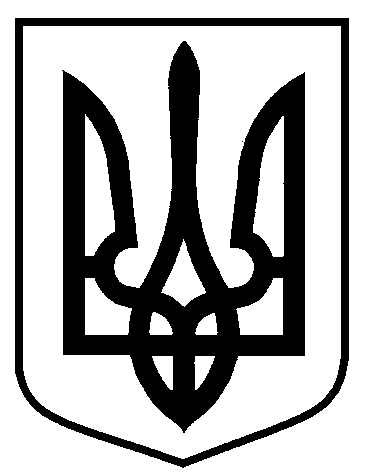 Від 13.11.2018 № 569Про внесення змін до рішення виконавчого комітету Сумської міської ради від 14.08.2018 № 455 «Про черговий призов громадян України на строкову військову службу у жовтні-листопаді                  2018 року» 1. В.о. начальника відділу з питань взаємодії з правоохоронними органами та оборонної роботи Кононенко С.В.3.Заступник міського голови з питань діяльності виконавчих органів радиГалицький М.О.4.Начальник відділу протокольної роботи та контролю                                                                                              Моша Л.В.5.Начальник правового управління Чайченко О.В.9.Заступник міського голови, керуючий справами виконавчого комітету                                          Пак С.Я.№ з/пНайменування заходівДата проведенняКількість призовників12341Організаційне засідання призовної комісії. Вивчення і розподіл обов’язків01.102Практичні заняття з членами призовної та медичної комісій01.103Розгляд матеріалів на призовників, придатних до військової служби03.1004.1005.1008.1010.1011.1012.1015.1017.1018.1019.1024.1025.1026.1029.1031.1001.1102.110.51106.1107.1108.1109.1112.1114.1115.11505050505050505050505050505050505050505050505050505016.1119.1121.1122.1123.1126.1128.1129.1130.1103.1205.1206.1207.1210.1212.1213.1214.1217.1218.1219.12  20.125050202020202020202020202020202020202020204Розгляд матеріалів на призовників, придатних до військової служби, непридатних до військової служби та тих, які отримали відстрочку за станом здоров’яПрийняття рішень по призовникам, які повернулися після обстеження 24.12 25.1226.1210050505Резервні дні26.1227.126Проведення аналізу роботи з членами призовної комісії і медичних комісій щодо призовників, яких повернули з обласного збірного пункту з різних причин27.127Скасування рішень про призов призовникам, не відправленим до війська28.12№з/пДатаНайменуванняпідприємстваПрізвще керівника, телефон та адреса підприємства101.10-31.12.18 р.ФОП Коваленко В.О.Коваленко Віктор Олександрович050634855140022 м. Суми, вул. Прокоф’єва, 29/1-791резервФОП Коваленко В.О.Коваленко Віктор Олександрович050634855140022 м. Суми, вул. Прокоф’єва, 29/1-79№ з/пДатаНайменування закладу освіти, структури101.10-03.10КУ  ЗОШ № 5204.10-05.10КУ ЗОШ № 6308.10-10.10КУ ЗОШ № 15411.10-12.10КУ ЗОШ № 18516.10-17.10КУ ЗЗСО № 19618.10-19.10КУ ЗОШ № 20722.10-24.10КУ ЗЗСО № 21825.10-26.10КУ ЗОШ № 22929.10-31.10КУ ЗОШ № 231001.11-02.11КУ ЗОШ № 241105.11-07.11КУ ЗЗСО № 261208.11-09.11КУ ССШ № 21312.11-13.11КУ ССШ № 31414.11-16.11КУ ССШ № 91519.11-20.11КУ ССШ № 101621.11-23.11КУ ССШ № 171726.11-28.11КУ ССШ № 251829.11-30.11КУ  Гімназія № 11904.12-06.12КУ ЗОШ №42010.12.-11.12КУ ССШ №72112.12 -14.12КУ ЗОШ №82217.12-18.12КУ ЗОШ №122319.12-21.12КУ ЗОШ №132424.12-26.12КУ ЗОШ №272527.12-28.12, 31.12КУ ССШ №2926РезервКУ Класична гімназія, КУ ССШ № 1№з/пНазва підприємства, установи, організаціїПрізвищеІ.Б.КерівникаПоштова та електронна адресиНеобхідна кількість примірників рішення1.Відділ з питань взаємодії з правоохоронними органами та оборонної роботи Брязкун Г.В.м. Суми, вул. Харківська, 35e-mail:vvpo@smr.gov.ua12Відділ організаційно-кадрової роботиАнтоненко А.Г.м. Суми, майданНезалежності, 2e-mail: org@smr.gov.ua1 3.Департамент інфраструктури містаЯременко Г.І..e-mail: inform@meria.sumy.ua14Управління освіти і наукиДанильченко А.М.м. Суми, вул. Харківська, 35e-mail: osvita@smr.gov.ua15.Відділ охорони здоров’я Чумаченко О.Ю.м. Суми, вул. Леваневського, 26e-mail: voz@smr.gov.ua16Сумській МВК Хлопонін А.І.м. Суми, вул. Г. Кондратьєва, 15717ПАТ «Сумське НВО»18ПАТ «Сумихімпром»19ПАТ Насосенергомаш»1ПАТ «Сумигаз»1ПАТ «ВНДІАЕН1ТОВ Сумитеплоенерго»1АО «Технологія»1Сумський державнийпедагогічний університет1Сумський національнийаграрний університет1Сумський відділ поліції ГУ Національної поліції в Сумській області1ПАТ «Технологія»1КП СМР «Шляхрембуд»1ТОВ «Гуала Кложерс»1АТ «Ощадбанк»1ТОВ «Кусум Фарм»1Виробничий підрозділ «Сумська дирекція залізничних перевезень» регіональної філії «Південна залізниця» ПАТ «Укрзалізниця»1Головне управління статистики1